§2171-F.  Resolving conflicts; selecting mediatorIf the vote of the municipal officers and the advisory referendum are in conflict, the municipal officers and the secession territory  representatives shall meet to attempt to resolve issues related to the secession.  If the municipal officers and secession territory representatives do not reach agreement on all issues within a reasonable amount of time, an independent 3rd-party mediator must be retained and the costs shared by the municipality and the secession representatives.  The mediator must be knowledgeable in municipal management and municipal law as well as conflict resolution.  [PL 1999, c. 381, §2 (NEW).]If the municipal officers and secession territory  representatives can not select a mutually agreed upon and qualified mediator within 30 days of reaching impasse on secession issues, the parties must petition the Court Alternative Dispute Resolution Service, created in Title 4, section 18‑B, for mediation services. The Court Alternative Dispute Resolution Service shall:  [PL 1999, c. 381, §2 (NEW).]1.  Mediator assignment.  Assign a mediator who is knowledgeable in municipal management and municipal law;[PL 1999, c. 381, §2 (NEW).]2.  Fee.  Establish a fee for services in an amount not to exceed $175 for every 4 hours of mediation services provided;[PL 1999, c. 381, §2 (NEW).]3.  Mediation schedule; notice.  Establish the mediation schedule, ensure that proper notice is provided to all parties and ensure that the parties necessary for effective mediation are participating; and[PL 1999, c. 381, §2 (NEW).]4.  Mediation report.  Upon the completion of the mediation effort, file a written report with the joint standing committee of the Legislature having jurisdiction over state and local government matters.  The report must provide the details of the mediation effort and any mediated agreement.  In the event that the mediation effort does not result in the resolution of all issues, the mediation report must indicate to the extent possible what issues remain unresolved and why the parties failed to reach a mutually agreeable resolution of the dispute.[PL 1999, c. 381, §2 (NEW).]SECTION HISTORYPL 1999, c. 381, §2 (NEW). The State of Maine claims a copyright in its codified statutes. If you intend to republish this material, we require that you include the following disclaimer in your publication:All copyrights and other rights to statutory text are reserved by the State of Maine. The text included in this publication reflects changes made through the First Regular and First Special Session of the 131st Maine Legislature and is current through November 1. 2023
                    . The text is subject to change without notice. It is a version that has not been officially certified by the Secretary of State. Refer to the Maine Revised Statutes Annotated and supplements for certified text.
                The Office of the Revisor of Statutes also requests that you send us one copy of any statutory publication you may produce. Our goal is not to restrict publishing activity, but to keep track of who is publishing what, to identify any needless duplication and to preserve the State's copyright rights.PLEASE NOTE: The Revisor's Office cannot perform research for or provide legal advice or interpretation of Maine law to the public. If you need legal assistance, please contact a qualified attorney.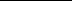 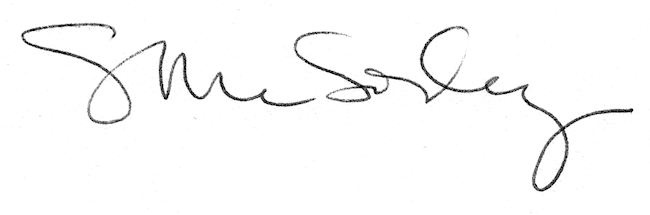 